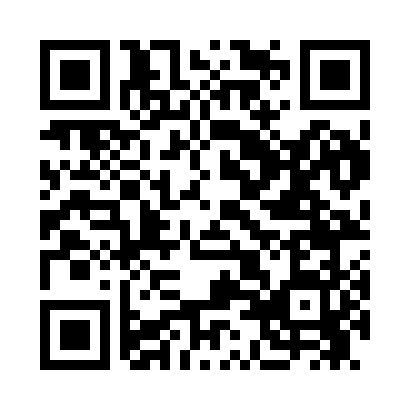 Prayer times for Steigmeyer Mill, Nevada, USAMon 1 Jul 2024 - Wed 31 Jul 2024High Latitude Method: Angle Based RulePrayer Calculation Method: Islamic Society of North AmericaAsar Calculation Method: ShafiPrayer times provided by https://www.salahtimes.comDateDayFajrSunriseDhuhrAsrMaghribIsha1Mon3:545:2712:524:488:179:502Tue3:555:2812:524:488:179:503Wed3:555:2912:534:488:179:504Thu3:565:2912:534:488:169:495Fri3:575:3012:534:488:169:496Sat3:585:3012:534:498:169:487Sun3:585:3112:534:498:169:488Mon3:595:3112:534:498:159:479Tue4:005:3212:544:498:159:4710Wed4:015:3312:544:498:159:4611Thu4:025:3312:544:498:149:4512Fri4:035:3412:544:498:149:4513Sat4:045:3512:544:498:139:4414Sun4:055:3612:544:498:139:4315Mon4:065:3612:544:498:129:4216Tue4:075:3712:544:498:119:4117Wed4:085:3812:544:498:119:4018Thu4:095:3912:554:498:109:4019Fri4:105:3912:554:498:109:3920Sat4:115:4012:554:498:099:3821Sun4:125:4112:554:488:089:3622Mon4:135:4212:554:488:079:3523Tue4:155:4312:554:488:079:3424Wed4:165:4312:554:488:069:3325Thu4:175:4412:554:488:059:3226Fri4:185:4512:554:488:049:3127Sat4:195:4612:554:478:039:3028Sun4:215:4712:554:478:029:2829Mon4:225:4812:554:478:019:2730Tue4:235:4812:554:478:009:2631Wed4:245:4912:554:467:599:24